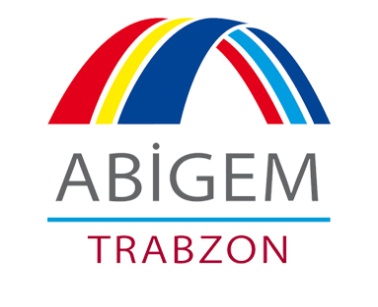                                  TRABZON – ABİGEM                                      Artvin TemsilciliğiSONUÇ01.01.2014 tarihi itibari ile ABİGEM temsilciliğinin faaliyetleri devam etmektedir. Daha önceki faaliyetler çerçevesinde ATSO faaliyet çalışmalarına destek verildi. (Belge düzenleme, Kurumsal yazışmalar, K Belgesi -  sayısal takograf başvuruları, Piyasa araştırmaları, gibi)Noterler Birliği ile yapılan protokol ile ATSO Üyeleri KEP ve E-İmza işlemleri tarafımdan yürütülmektedir. Girişimciliğin yaygınlaştırılması ve ATSO kurumsal iletişimin güçlendirilmesi ile 2014 KOBİ Haftası etkinlikleri kapsamında; İl merkezimizdeki Lise düzeyindeki bütün okullar ile Arhavi Mes. Yük Okulu ve Artvin Meslek Yük. Okulu’nda  “Girişimcilik, Etkili İletişim ve Ticari Ortaklıklar” konularında tarafımdan Eğitim seminerleri verilmiştir. Valilikte düzenlenen AB-Erasmus seminerine iştirak edilmiş, konuyla ilgili bilgilendirme yapılmıştır.  Ynt. Kur. Bşk. Talimatıyla Valilik makamına sunulmak üzere İlimizin teşvik kapsamındaki yerine yönelik kapsamlı bir yazı hazırlanarak,  İl makamına Ynt. Kur. Bşk tarafından sunulmuştur. 2014 yılında açıklanan İlimizin faydalanabileceği bütün destek programları hakkında Oda üyelerimiz başta olmak üzere, bütün kamuoyunun bilgilendirilmesine yönelik çalışma yapılmıştır. İlimizde düzenlenen Basın İlan Kurumu “Marka Şehirler Seminerine” iştirak edilmiştir.  2014 DOKA Uygulamalı Proje Döngüsü Eğitimine iştirak edilmiş, kurumsal katılımcılara da burada çeşitli bilgilendirmelerde bulunulmuştur. ATSO Ynt. Kur. Bşk. ile KOSGEB Uygulamalı Girişimcilik Eğit. Şavşat Sertifika törenine iştirak edilmiş; Ankara’da düzenlenen TOBB Mevzuat eğitim toplantısına katılım sağlanmıştır. 2014 yılı İŞKUR –ATSO - KOSGEB Paydaşlı Girişimcilik Eğitimi hazırlıkları ve uygulama aşamaları ile İhale süreçleri de dahil olmak üzere takip edilmiş, eğitimler başarıyla sonuçlandırılmıştır. Ankara’da ISO 9000 TOBB Kalite Eğitimi’ne iştirak edilmiş, DOKA Artvin Yatırım Rehberi Proje belgeleri çalışması bizzat yürütülmüştür.  2014 yılı ATSO Faaliyet Raporu çalışması yapılarak yayınlanması sağlanmıştır. Valilik öncülüğünde düzenlenen Ankara Artvin Günleri’ne hazırlık ve katılımın sağlanması noktasında, çalışmalar yürütülmüş katılım sağlanmıştır. UMMEM Beceri 10 Projesi kapsamında TOBB Ankara Toplantısına Ynt. Kr. Bşk. ile iştirak edilmiştir.  2014 yılı DOKA İmalat Sanayi Destekleri doğrultusunda bilgilendirmeler yapılmış, talep eden firmalara profesyonel danışmanlık hizmeti verilmiştir.  Sicil Müdürlüğü çalışmalarına destek verilmiş konuyla ilgili tam kapasiteli çalışmak için gerekli adımlar atılmıştır. 2014 DOKA Teknik Destek Programı kapsamında iki proje sunulmuş (Bölgesel kalkınmanın İşini Bilen Sultanları- Sürdürülebilir Kalkınmada Markaların Gücü) ikisi de DOKA tarafından kabul edilmiş, eğitimler gerçekleştirilmiştir. Kurumsal internet sitemiz de bu projeler kapsamında yenilenerek faaliyete geçirilmiştir. Hazırlanan İnternet sitesi ile ilgili içerik çalışması da tarafımdan gerçekleştirilmiştir.  DOKA organizasyonu ve ABİGEM koordinasyonuyla gerçekleştirilen, Rusya Ekaterinburg İş Gezisi için gerekli çalışmalar yapılmış, verilen kontenjan doğrultusunda katılım sağlanmıştır. DOKA tarafından organize edilen Yöresel Ürünler Çalıştay’ına ATSO’nı temsilen iştirak edilmiş, çalıştayda bir de proje sunumu gerçekleştirilmiştir.Fuarlar, sicil, aidatlar ve yapılandırmalarla ilgili Haber ve duyuru metinleri hazırlama çalışması ile Oda Üyeleri ve kamuoyu bilgilendirmeleri yapılmıştır. Yöresel Ürünler Fuarı (YÖREX) katılım çalışması yapılarak, İmalata dönük Üyelerimizin katılımı için bilgilendirmeler yapılmış, isteyen üyelerin katılımı sağlanarak, İlimizin tanıtımına katkı sağlanmıştır.  Oda aidatları borç yapılandırma çalışmaları kapsamında üyelere bilgilendirilmiş, gerekli çalışmalar gerçekleştirilmiştir.   ATSO Artvin Merkez Üyeleri İstişare toplantısı için çalışma yapılarak, gerekli bilgilendirmeler yapılmış; gerçekleşen toplantının sonuç tutanağı düzenlenerek Ynt. Kur. Bşk’na iletilmiştir.  Konya Bilim Merkezi İnceleme gezisine ATSO’nı temsilen iştirak edilmiş, diğer katılımcı kurum temsilcileri ile değerlendirme raporu hazırlanarak, İlgili kuruma iletilmiştir. 2014 yılı 12. Ay itibari ile Ticaret Sicili çalışmalarına ağırlık verilmiştir. Kurumsal çalışmalar bu kapsamda devam etmektedir. Faaliyet Raporu01.01.2013 -Çarşamba: Yılbaşı-TATİL02.01.2014- Perşembe: ATSO Faaliyetlerine destek verildi. 03.01.2014 -Cuma: ATSO Faaliyetlerine destek verildi. 06.01.2014 -Pazartesi: E-İmza başvuru işlemleri, meslek liselerinde yapılacak toplantılar için hazırlık. ATSO hizmetlerine destek verildi.07.01.2014 -Salı: E-İmza başvuru işlemleri, meslek liselerinde yapılacak toplantılar için hazırlık. ATSO hizmetlerine destek verildi.08.01.2014 -Çarşamba: E-İmza başvuru işlemleri, meslek liselerinde yapılacak toplantılar için hazırlık. ATSO hizmetlerine destek verildi.09.01.2014 -Perşembe: E-İmza başvuru işlemleri, meslek liselerinde yapılacak toplantılar için hazırlık. ATSO hizmetlerine destek verildi. Basın bilgi yazısı hazırlandı yayıncı kuruluşlara gönderildi.10.01.2014 -Cuma: E-İmza başvuru işlemleri, meslek liselerinde yapılacak toplantılar için hazırlık. ATSO hizmetlerine destek verildi. 10 Ocak Çalışan Gazeteciler günü etkinliklerine iştirak edildi.13.01.2014 -Pazartesi: E-İmza başvuru işlemleri, meslek liselerinde yapılacak toplantılar için hazırlık. ATSO hizmetlerine destek verildi.14.01.2014 -Salı: E-İmza başvuru işlemleri, Valilikte düzenlenen AB-Erasmus seminerine iştirak edildi. Endüstri Meslek Lisesi’nde seminer verildi.15.01.2014 -Çarşamba: E-İmza başvuru işlemleri, ATSO hizmetlerine destek verildi.16.01.2014 -Perşembe: E-İmza başvuru işlemleri, Ticaret Meslek Lisesi ve Kız Meslek Lisesi’nde seminer verildi. ATSO hizmetlerine destek verildi. 17.01.2014 -Cuma: E-İmza başvuru işlemleri gerekli yere iletildi. Basın bilgilendirme yazısı yayıncı kuruluşlara iletildi. ATSO hizmetlerine destek verildi.20.01.2014 -Pazartesi: E-İmza başvuru işlemleri başvuruları yapıldı. ATSO hizmetlerine destek verildi.21.01.2014 -Salı: ATSO hizmetlerine destek verildi. 22.01.2014 -Çarşamba: E-İmza başvuru işlemleri, ATSO hizmetlerine destek verildi.23.01.2014 -Perşembe: ATSO hizmetlerine destek verildi. 24.01.2014 -Cuma: E-İmza başvuru işlemleri gerekli yere iletildi. Basın bilgilendirme yazısı yayıncı kuruluşlara iletildi. ATSO hizmetlerine destek verildi. 27.01.2014 -Pazartesi: ATSO hizmetlerine destek verildi. E-İmza başvuru işlemleri başvuruları yapıldı.28.01.2014 -Salı: ATSO hizmetlerine destek verildi. Basın Bilgi yazıları yayıncı kuruluşlara iletildi.29.01.2014 -Çarşamba: ATSO hizmetlerine destek verildi. E-İmza başvuru işlemleri başvuruları yapıldı. 30.01.2014 -Perşembe: ATSO hizmetlerine destek verildi. Teşviklerle ilgili Valilik makamına yazı hazırlandı.31.01.2014 -Cuma: ATSO hizmetlerine destek verildi. E-İmza başvuru işlemleri gerekli yere iletildi. Tarım Bakanlığı destekleri ile ilgili bir Oda üyesine bilgi verildi.03.02.2014 -Pazartesi: ATSO hizmetlerine destek verildi. 04.02.2014 -Salı: ATSO hizmetlerine destek verildi.05.02.2014 -Çarşamba: ATSO hizmetlerine destek verildi.  06.022014 -Perşembe: Basın İlan Kurumu Marka Şehirler seminerine iştirak edildi.07.02.2014 -Cuma: ATSO hizmetlerine destek verildi. E-İmza başvuru işlemleri gerekli yere iletildi. 10.02.2014 -Pazartesi: ATSO hizmetlerine destek verildi. 11.02.2014 -Salı: ATSO hizmetlerine destek verildi.12.02.2014 -Çarşamba: DOKA Uygulamalı Proje Döngüsü Eğitimi 13.022014 -Perşembe: DOKA Uygulamalı Proje Döngüsü Eğitimi 14.02.2014 -Cuma: ATSO hizmetlerine destek verildi. E-İmza başvuru işlemleri gerekli yere iletildi. 17.02.2014 -Pazartesi: ATSO hizmetlerine destek verildi. 18.02.2014 -Salı: ATSO hizmetlerine destek verildi.19.02.2014 -Çarşamba: ATSO Ynt. Kur. Bşk. ile KOSGFEB Uygulamalı Girişimcilik Eğit. Şavşat Sertifika törenine iştirak edildi. 20.022014 -Perşembe: ATSO hizmetlerine destek verildi. E-İmza başvuru işlemleri gerekli yere iletildi.21.02.2014 -Cuma: ATSO hizmetlerine destek verildi. E-İmza başvuru işlemleri gerekli yere iletildi.24.02.2014 -Pazartesi: TOBB Mevzuat eğitim toplantısı-Ankara25.02.2014 -Salı: TOBB Mevzuat eğitim toplantısı-Ankara26.02.2014 -Çarşamba: TOBB Mevzuat eğitim toplantısı-Ankara27.022014 -Perşembe: ATSO hizmetlerine destek verildi. 28.02.2014 -Cuma: ATSO hizmetlerine destek verildi. İŞKUR Girişimcilik Eğitimi İhale dosyası için çalışma yapıldı.03.03.2014 -Pazartesi: ATSO hizmetlerine destek verildi.04.03.2014 -Salı: ATSO hizmetlerine destek verildi.05.03.2014 -Çarşamba: ATSO hizmetlerine destek verildi.06.03.2014 -Perşembe: ATSO hizmetlerine destek verildi. 07.03.2014 -Cuma: ATSO hizmetlerine destek verildi.10.03.2014 -Pazartesi: Ankara ISO 9000 TOBB Kalite Eğitimi11.03.2014 -Salı: Ankara ISO 9000 TOBB Kalite Eğitimi 12.03.2014 -Çarşamba: ATSO hizmetlerine destek verildi. Bir Girişimcilik İş planı sözleşmesi yapıldı. Gerekli bilgi Trabzon ABİGEM’e iletildi.13.03.2014 -Perşembe: ATSO hizmetlerine destek verildi. Valilik toplantıya katılım sağlandı.14.03.2014 -Cuma: ATSO hizmetlerine destek verildi.17.03.2014 -Pazartesi: DOKA Artvin Yatırım Rehberi Proje belgeleri çalışması18.03.2014 -Salı: DOKA Artvin Yatırım Rehberi Proje belgeleri çalışması. ATSO hizmetlerine destek verildi.19.03.2014 -Çarşamba: İŞ KUR İhale dosya son hazırlık20.03.2014 -Perşembe: İŞ KUR İhale, ATSO hizmetlerine destek verildi. 21.03.2014 -Cuma: ATSO hizmetlerine destek verildi.24.03.2014 -Pazartesi: ATSO Faaliyet Raporu çalışması yapıldı. ATSO hizmetlerine destek verildi.25.03.2014 -Salı: ATSO Faaliyet Raporu çalışması yapıldı. ATSO hizmetlerine destek verildi.26.03.2014 -Çarşamba: ATSO Faaliyet Raporu çalışması yapıldı. ATSO hizmetlerine destek verildi.27.03.2014 -Perşembe: ATSO Faaliyet Raporu çalışması yapıldı. ATSO hizmetlerine destek verildi.28.03.2014 -Cuma: ATSO hizmetlerine destek verildi. ATSO Faaliyet Raporu çalışması yapıldı. 31.03.2014 -Pazartesi: ATSO Faaliyet Raporu çalışması yapıldı. ATSO hizmetlerine destek verildi. İş kur Eğitimi işlemleri takip edildi…01.04.2014 -Salı: ATSO Faaliyet Raporu çalışması yapıldı. ATSO hizmetlerine destek verildi.02.04.2014 -Çarşamba: ATSO Faaliyet Raporu çalışması yapıldı. ATSO hizmetlerine destek verildi. İş kur Eğitimi işlemleri takip edildi… Ankara Artvin Günleri hazırlık.03.04.2014 -Perşembe: ATSO hizmetlerine destek verildi. Ankara Artvin Günleri hazırlık.04.04.2014 -Cuma: ATSO hizmetlerine destek verildi. Ankara Artvin Günleri hazırlık.07.04.2014 -Pazartesi: Ankara Artvin Günleri hazırlık. İş kur Eğitimi işlemleri takip edildi…08.04.2014 -Salı: Ankara Artvin Günleri hazırlık. İş kur Eğitimi işlemleri takip edildi…09.04.2014 -Çarşamba: Ankara Artvin Günleri hazırlık.10.04.2014 -Perşembe: Ankara Artvin Günleri11.04.2014 -Cuma: Ankara Artvin Günleri14.04.2014 -Pazartesi: ATSO Yazışma, haber ve Ynt. Kur. Başkanı Teşk. Mesajları hazırlandı.15.04.2014 -Salı: ATSO Yazışmaları düzenlenerek Genel sekretere iletildi. Haber hazırlandı. Yayıncı kuruluşlara iletildi. 16.04.2014 -Çarşamba: ATSO Faaliyetlerine destek verildi.  17.04.2014 -Perşembe: ATSO Faaliyetlerine destek verildi.18.04.2014 -Cuma: Sınav- İzin 21.04.2014 -Pazartesi: ATSO Hizmetleri, 22.04.2014 -Salı: ATSO Yazışma, haber hazırlandı23.04.2014 -Çarşamba: Resmi tatil.24.04.2014 -Perşembe: ATSO Faaliyetlerine destek verildi.25.04.2014 -Cuma: Girişimcilik Eğitimi, ATSO faaliyetleri ve TOBB yazı28.04.2014 -Pazartesi: Girişimcilik Eğitimi ATSO Hizmetleri, 29.04.2014 -Salı: Girişimcilik Eğitimi, ATSO Yazışma, haber hazırlandı30.04.2014 -Çarşamba: Doka görüşmeler. KOSGEB Eğitimi01.05.2014 -Perşembe: Resmi tatil02.05.2014 -Cuma: Girişimcilik Eğitimi, ATSO faaliyetleri Doka firma görüşmeleri.. KOSGEB Eğitimi 05.05.2014 -Pazartesi: DOKA ihaleler evrak takibi, ATSO Hizmetleri, 06.05.2014 -Salı: DOKA ihaleler evrak takibi ATSO Yazışma, haber hazırlandı07.05.2014 -Çarşamba: DOKA ihaleler evrak takibi ATSO Yazışma, haber hazırlandı08.05.2014 -Perşembe: TOBB Ankara Toplantı09.05.2014 -Cuma: DOKA ihale Fizibilite Artvin Rehberi çalışması.12.05.2014 -Pazartesi: DOKA Proje firma görüşme, ATSO Hizmetleri, 13.05.2014 -Salı: DOKA Proje firma görüşme ATSO Yazışma, haber hazırlandı14.05.2014 -Çarşamba: DOKA Proje firma görüşme ATSO Yazışma, haber hazırlandı15.05.2014 -Perşembe:  ATSO Hizmetleri 16.05.2014 -Cuma: ATSO Hizmetleri 19.05.2014 -Pazartesi: Resmi Tatil20.05.2014 -Salı: DOKA Proje firma görüşme ATSO Yazışma, haber hazırlandı21.05.2014 -Çarşamba: DOKA Proje firma görüşme ve sözleşme yapıldı. ATSO Yazışma, haber hazırlandı22.05.2014 -Perşembe:  ATSO Hizmetlerine destek verildi. Bir girişimci ile görüşme yapıldı. Bir yatırımcı ile Doka Destekleri konusunda görüşme yapıldı. Sicil Müdürlüğü veri girişi çalışmasına destek verildi.23.05.2014 -Cuma: ATSO Hizmetlerine destek verildi. Bir yatırımcı ile Doka Destekleri konusunda görüşme yapıldı. Sicil Müdürlüğü veri girişi çalışmasına destek verildi.26.05.2014 -Pazartesi: ATSO Hizmetlerine destek verildi. Bir girişimci ile görüşme yapıldı. Bir yatırımcı ile Doka Destekleri konusunda görüşme yapıldı. Sicil Müdürlüğü veri girişi çalışmasına destek verildi.27.05.2014 -Salı: DOKA Proje firma görüşme ve ATSO Yazışmalar yapıldı.28.05.2014 -Çarşamba: DOKA Proje firma görüşme yapıldı.  Evrak Takipleri yapıldı. ATSO Yazışma, haber hazırlandı29.05.2014 -Perşembe:  ATSO Hizmetlerine destek verildi. Bir yatırımcı ile Doka Destekleri konusunda görüşme yapıldı. 30.05.2014 -Cuma: DOKA Proje evrak takibi ve yazışmaları.02.06.2014 -Pazartesi: ATSO Hizmetlerine destek verildi. Bir girişimci ile görüşme yapıldı. Bir yatırımcı ile Doka Destekleri konusunda görüşme yapıldı. Sicil Müdürlüğü veri girişi çalışmasına destek verildi.03.06.2014 -Salı: DOKA Proje firma görüşme ATSO Yazışmalar yapıldı.04.06.2014 -Çarşamba: DOKA Proje firma görüşme yapıldı.  Evrak Takipleri yapıldı. ATSO Yazışma, haber hazırlandı05.06.2014 -Perşembe:  ATSO Hizmetlerine destek verildi. Bir yatırımcı ile Doka Destekleri konusunda görüşme yapıldı. 06.06.2014 -Cuma: DOKA Proje evrak takibi ve yazışmaları.09.06.2014 -Pazartesi: ATSO Hizmetlerine destek verildi. Bir girişimci ile görüşme yapıldı. Bir yatırımcı ile Doka Destekleri konusunda görüşme yapıldı. Sicil Müdürlüğü veri girişi çalışmasına destek verildi.10.06.2014 -Salı: DOKA Proje firma görüşme ATSO Yazışma…11.06.2014 -Çarşamba: DOKA Proje firma görüşme yapıldı.  Evrak Takipleri yapıldı. ATSO Yazışma, haber hazırlandı12.06.2014 -Perşembe:  ATSO Hizmetlerine destek verildi. Bir yatırımcı ile Doka Destekleri konusunda görüşme yapıldı. 13.06.2014 -Cuma: DOKA Proje evrak takibi ve yazışmaları.16 Haziran - 14 Temmuz 2014 tarihleri arasında senelik izin kullanılmıştır. 14.07.2014 -Pazartesi:  ATSO Faaliyetlerine destek verildi. 15.07.2014 -Salı:  DOKA Teknik Destek Proje Uygulaması için çalışma yapıldı. ATSO Faaliyetlerine destek verildi. 16.07.2014 -Çarşamba: DOKA Teknik Destek Proje Uygulaması için çalışma yapıldı. ATSO Faaliyetlerine destek verildi. 17.07.2014 -Perşembe:  DOKA Teknik Destek Proje Uygulaması için çalışma yapıldı. Konuyla ilgili olarak Valilik düzeyinde girişimde bulunularak gerekli destek talebinde bulunuldu. ATSO Faaliyetlerine destek verildi. 18.07.2014 -Cuma: ATSO Faaliyetlerine destek verildi. ATSO’nın duyuru ve haber yazıları hazırlandı gerekli şekilde yerlerine iletildi.21.07.2014 -Pazartesi:  ATSO Faaliyetlerine destek verildi. 22.07.2014 -Salı:  DOKA Teknik Destek Proje Uygulaması için çalışma yapıldı. ATSO Faaliyetlerine destek verildi. 23.07.2014 -Çarşamba: DOKA Teknik Destek Proje Uygulaması için çalışma yapıldı. ATSO Faaliyetlerine destek verildi. 24.07.2014 -Perşembe:  DOKA Teknik Destek Proje Uygulaması için çalışma yapıldı.. ATSO Faaliyetlerine destek verildi. 25.07.2014 -Cuma: ATSO Faaliyetlerine destek verildi. ATSO’nın duyuru ve haber yazıları hazırlandı gerekli şekilde yerlerine iletildi. 28-29-30 Temmuz 2014 Ramazan Bayramı31.07.2014-Perşembe- ATSO Faaliyetlerine destek verildi. 01.08.2014- Cuma: ATSO Faaliyetlerine destek verildi.04.08.2014 -Pazartesi:  ATSO Faaliyetlerine destek verildi. DOKA Teknik Destek Projesi Eğitimi Takip edildi. 05.08.2014 -Salı:  Rusya Ekaterinburg İş Gezisi için çalışma yapıldı. DOKA Teknik Destek Proje Uygulaması için çalışma yapıldı. ATSO Faaliyetlerine destek verildi. 06.08.2014 -Çarşamba: Rusya Ekaterinburg İş Gezisi için çalışma yapıldı. DOKA Teknik Destek Proje Uygulaması için çalışma yapıldı. ATSO Faaliyetlerine destek verildi. 07.08.2014 -Perşembe:  Rusya Ekaterinburg İş Gezisi için çalışma yapıldı. DOKA Teknik Destek Proje Uygulaması için çalışma yapıldı. ATSO Faaliyetlerine destek verildi. 08.08.2014 -Cuma: ATSO Faaliyetlerine destek verildi. ATSO’nın duyuru ve haber yazıları hazırlandı gerekli şekilde yerlerine iletildi. 11.08.2014 -Pazartesi:  ATSO Faaliyetlerine destek verildi. DOKA Teknik Destek Projesi Eğitimi Takip edildi. Piyasa araştırma yazıları hazırlandı.12.08.2014 -Salı:  Rusya Ekaterinburg İş Gezisi için çalışma yapıldı. DOKA Teknik Destek Proje Uygulaması için çalışma yapıldı. ATSO Faaliyetlerine destek verildi. ATSO Faaliyetlerine destek verildi. 13.08.2014 -Çarşamba: Rusya Ekaterinburg İş Gezisi için çalışma yapıldı. DOKA Teknik Destek Proje Uygulaması için çalışma yapıldı. ATSO Faaliyetlerine destek verildi. 14.08.2014 -Perşembe:  Rusya Ekaterinburg İş Gezisi için çalışma yapıldı. DOKA Teknik Destek Proje Uygulaması için çalışma yapıldı. ATSO Faaliyetlerine destek verildi. 15.08.2014 -Cuma: ATSO Faaliyetlerine destek verildi. ATSO’nın duyuru ve haber yazıları hazırlandı gerekli şekilde yerlerine iletildi. 18.08.2014 -Pazartesi:  ATSO Faaliyetlerine destek verildi. Piyasa araştırma yazıları hazırlandı.19.08.2014 -Salı:  DOKA Teknik Destek Proje Uygulaması için çalışma yapıldı. ATSO Faaliyetlerine destek verildi. ATSO Faaliyetlerine destek verildi. 20.08.2014 -Çarşamba: DOKA Teknik Destek Proje Uygulaması için çalışma yapıldı. ATSO Faaliyetlerine destek verildi. ATSO Faaliyetlerine destek verildi.21.08.2014 -Perşembe:  ATSO Faaliyetlerine destek verildi. 22.08.2014 -Cuma: ATSO Faaliyetlerine destek verildi. 25.08.2014 -Pazartesi:  ATSO Faaliyetlerine destek verildi. Piyasa araştırma yazıları hazırlandı.26.08.2014 -Salı:  ATSO Faaliyetlerine destek verildi. 27.08.2014 -Çarşamba: ATSO Faaliyetlerine destek verildi. 28.08.2014 -Perşembe:  ATSO Faaliyetlerine destek verildi. Valilik Toplantıya iştirak edildi.29.08.2014 -Cuma: ATSO Faaliyetlerine destek verildi. 01.09.2014 -Pazartesi:  ATSO Faaliyetlerine destek verildi. Piyasa araştırma yazıları hazırlandı.02.09.2014 -Salı:  ATSO Faaliyetlerine destek verildi. 03.09.2014 -Çarşamba: İzin04.09.2014 -Perşembe:  ATSO Faaliyetlerine destek verildi. 05.09.2014 -Cuma: ATSO Faaliyetlerine destek verildi08.09.2014 -Pazartesi:  ATSO Faaliyetlerine destek verildi. Piyasa araştırma yazıları hazırlandı.09.09.2014 -Salı:  ATSO Faaliyetlerine destek verildi. Rusya Gezi Programı takip edildi. 10.09.2014 -Çarşamba: Yöresel Ürünler Çalıştay hazırlık. Rusya Gezisi bilgilendirme, Teknik Destek eğitim duyuru. 11.09.2014 -Perşembe: İzin12.09.2014 -Cuma: İzin15.09.2014 -Pazartesi:  İzin16.09.2014 -Salı:  DOKA Yöresel Ürünler Çalıştay organizasyonuna iştirak edilerek, proje çalışması sunuldu. 17.09.2014 -Çarşamba: DOKA Teknik Destek (Sürdürülebilir Kalkınmada Markaların Gücü) Proje uygulama ön çalışması yapıldı. ATSO Faaliyetlerine destek verildi. Bir Girişimci adayına Destekler konusunda bilgi verildi. 18.09.2014 -Perşembe: DOKA Teknik Destek (Sürdürülebilir Kalkınmada Markaların Gücü) Proje uygulama ön çalışması yapıldı. ATSO Faaliyetlerine destek verildi. E-İmza başvurusu alındı. 19.09.2014 -Cuma: Yöresel Ürünler Fuarı için görüşmeler yapıldı. DOKA Teknik Destek (Sürdürülebilir Kalkınmada Markaların Gücü) Proje uygulama ön çalışması yapıldı. ATSO Faaliyetlerine destek verildi. 22.09.2014 -Pazartesi:  DOKA Teknik Destek (Sürdürülebilir Kalkınmada Markaların Gücü) Proje eğitimi23.09.2014 -Salı: DOKA Teknik Destek (Sürdürülebilir Kalkınmada Markaların Gücü) Proje eğitimi 24.09.2014 -Çarşamba: DOKA Teknik Destek (Sürdürülebilir Kalkınmada Markaların Gücü) Proje eğitimi25.09.2014 -Perşembe: DOKA Teknik Destek (Sürdürülebilir Kalkınmada Markaların Gücü) Proje eğitimi26.09.2014 -Cuma: DOKA Teknik Destek (Sürdürülebilir Kalkınmada Markaların Gücü) Proje eğitimi29.09.2014 -Pazartesi:  KOBİ Haftası nedeniyle K.K. Anadolu Lisesi’nde Girişimcilik semineri verildi.30.09.2014 -Salı: KOBİ Haftası nedeniyle İskebe Anadolu Lisesi’nde Girişimcilik semineri verildi.01.10.2014 -Çarşamba: KOBİ Haftası nedeniyle Fen Lisesi’nde Girişimcilik semineri verildi.02.10.2014 -Perşembe: KOBİ Haftası nedeniyle Artvin Anadolu Lisesi’nde Girişimcilik semineri verildi.03.10.2014 -Cuma: Kurban Bayramı İdari izin06-07. 2014: Kurban Bayramı İzin08.10.2014: ATSO Faaliyetleri DOKA Eğitim nihai rapor hazırlama çalışması yapıldı. 09.10.2014: ATSO Faaliyetleri DOKA Eğitim nihai rapor hazırlama çalışması tamamlandı. Maden konusu hakkında toplantı için çalışma yapıldı.10.10.2014: ATSO Faaliyetlerine destek verildi. Maden konusu hakkında toplantı için çalışma yapıldı.13.10.2014 -Pazartesi:  ATSO Faaliyetlerine destek verildi. Fuar, sicil, aidat ve yapılandırmalarla ilgili Haber ve duyuru metinleri hazırlama çalışması yapıldı. Basın yayın organlarına iletildi. 14.10.2014 -Salı: ATSO Faaliyetlerine destek verildi.15.10.2014 -Çarşamba: ATSO Faaliyetlerine destek verildi. YÖREX Fuarı katılım çalışması yapıldı.16.10.2014 -Perşembe: ATSO Faaliyetlerine destek verildi. YÖREX Fuarı katılım çalışması yapıldı. Ticaret Sicili konusunda çalışma yapıldı.17.10.2014 -Cuma: YÖREX Fuarı katılım çalışması yapıldı. ATSO Faaliyetlerine destek verildi. Ticaret Sicili konusunda çalışma yapıldı.20.10.2014 -Pazartesi:  ATSO Faaliyetlerine destek verildi. Fuar katılımı için çalışma yapıldı.21.10.2014 -Salı: YÖREX Antalya Fuar22.10.2014 -Çarşamba: YÖREX Antalya Fuar23.10.2014 -Perşembe: YÖREX Antalya Fuar24.10.2014 -Cuma: YÖREX Antalya Fuar 27.10.2014 -Pazartesi:  ATSO Faaliyetlerine destek verildi. 28.10.2014 -Salı: Fuar etkinlik haber ve tanıtım yazıları hazırlandı. İlgili basın yayın kuruluşlarına iletildi. 29.10.2014 -Çarşamba: Cumhuriyet Bayramı (Tatil)30.10.2014 -Perşembe: Ticaret Sicili Hakkında çalışma yapıldı. ATSO Faaliyetlerine destek verildi. Hazırlanan İnternet sitesi ile ilgili çalışma yapıldı. 31.10.2014 -Cuma: Ticaret Sicili Hakkında çalışma yapıldı. Hazırlanan İnternet sitesi ile ilgili çalışma yapıldı.  ATSO Faaliyetlerine destek verildi.03.11.2014 -Pazartesi:  ATSO Faaliyetlerine destek verildi. 04.11.2014 -Salı: Ticaret Sicili Yönetmeliği Hakkında çalışma yapıldı.05.11.2014 -Çarşamba: Ticaret Sicili Yönetmeliği Hakkında çalışma yapıldı. TOBB Yardımları kapsamında Merkez 7 Mart İlk Okulu ve Orta Okulu’na gidildi.06.11.2014 -Perşembe: Ticaret Sicili Hakkında çalışma yapıldı. ATSO Faaliyetlerine destek verildi. Hazırlanan İnternet sitesi ile ilgili çalışma yapıldı. 07.11.2014 -Cuma: Ticaret Sicili Hakkında çalışma yapıldı. Hazırlanan İnternet sitesi ile ilgili çalışma yapıldı.  ATSO Faaliyetlerine destek verildi. 10.11.2014 -Pazartesi:  ATSO Faaliyetlerine destek verildi. Ticaret Sicil verileri çalışıldı.11.11.2014 -Salı: Ticaret Sicili Yönetmeliği Hakkında çalışma yapıldı. ATSO Faaliyetlerine destek verildi. 12.11.2014 -Çarşamba: Ticaret Sicili Yönetmeliği Hakkında çalışma yapıldı. 13.11.2014 -Perşembe: Ticaret Sicili Hakkında çalışma yapıldı. ATSO Faaliyetlerine destek verildi.  14.11.2014 -Cuma: Ticaret Sicili Hakkında çalışma yapıldı. Hazırlanan İnternet sitesi ile ilgili çalışma yapıldı.  ATSO Faaliyetlerine destek verildi.17.11.2014 -Pazartesi:  ATSO Faaliyetlerine destek verildi. Ticaret Sicil verileri çalışıldı.18.11.2014 -Salı: Ticaret Sicili Yönetmeliği Hakkında çalışma yapıldı. ATSO Faaliyetlerine destek verildi. 19.11.2014 -Çarşamba: Ticaret Sicili Yönetmeliği Hakkında çalışma yapıldı. 20.11.2014 -Perşembe: Ticaret Sicili Hakkında çalışma yapıldı. ATSO Faaliyetlerine destek verildi.  21.11.2014 -Cuma: Ticaret Sicili Hakkında çalışma yapıldı. Hazırlanan İnternet sitesi ile ilgili çalışma yapıldı.  ATSO Faaliyetlerine destek verildi.24.11.2014 -Pazartesi:  ATSO Faaliyetlerine destek verildi. Oda aidatları borç yapılandırma çalışmaları kapsamında üyelere bilgi verildi. Ticaret Sicil verileri çalışıldı.25.11.2014 -Salı: Ticaret Sicili Hakkında çalışma yapıldı. Oda aidatları borç yapılandırma çalışmaları kapsamında üyelere bilgi verildi. ATSO Faaliyetlerine destek verildi. 26.11.2014 -Çarşamba: Ticaret Sicili Hakkında çalışma yapıldı. Oda aidatları borç yapılandırma çalışmaları kapsamında üyelere bilgi verildi. TOBB Okul yardımı Artvin Çoruh İlkokuluna dağıtıldı.27.11.2014 -Perşembe: Ticaret Sicili Hakkında çalışma yapıldı. Oda aidatları borç yapılandırma çalışmaları kapsamında üyelere bilgi verildi. ATSO Faaliyetlerine destek verildi.  28.11.2014 -Cuma: Ticaret Sicili Hakkında çalışma yapıldı. Oda aidatları borç yapılandırma çalışmaları kapsamında üyelere bilgi verildi. ATSO Faaliyetlerine destek verildi.  01.12.2014 -Pazartesi:  ATSO Faaliyetlerine destek verildi. Oda aidatları borç yapılandırma çalışmaları kapsamında üyelere bilgi verildi. 02.12.2014 -Salı: Ticaret Sicili Hakkında çalışma yapıldı. Ticaret Sicil verileri çalışıldı. ATSO Faaliyetlerine destek verildi. 03.12.2014 -Çarşamba: Ticaret Sicili Hakkında çalışma yapıldı. Ticaret Sicil verileri çalışıldı. ATSO Faaliyetlerine destek verildi. 04.12.2014 -Perşembe: Ticaret Sicili Hakkında çalışma yapıldı. Ticaret Sicil verileri çalışıldı. ATSO Faaliyetlerine destek verildi.  05.12.2014 -Cuma: Ticaret Sicili Hakkında çalışma yapıldı. Ticaret Sicil verileri çalışıldı. ATSO Faaliyetlerine destek verildi.  08.12.2014 -Pazartesi:  ATSO Faaliyetlerine destek verildi. 09.12.2014 -Salı: Ticaret Sicili Hakkında çalışma yapıldı. Ticaret Sicil verileri çalışıldı. ATSO Faaliyetlerine destek verildi. 10.12.2014 -Çarşamba: Ticaret Sicili Hakkında çalışma yapıldı. Ticaret Sicil verileri çalışıldı. ATSO Faaliyetlerine destek verildi. 11.12.2014 -Perşembe: Konya Bilim Merkezi İnceleme Gezisi12.12.2014 -Cuma: Konya Bilim Merkezi İnceleme Gezisi 15.12.2014 -Pazartesi:  Ticaret Sicili Hakkında çalışma yapıldı. Ticaret Sicil verileri çalışıldı. ATSO Faaliyetlerine destek verildi.16.12.2014 -Salı: Ticaret Sicili Hakkında çalışma yapıldı. Ticaret Sicil verileri çalışıldı. ATSO Faaliyetlerine destek verildi. 17.12.2014 -Çarşamba: Ticaret Sicili Hakkında çalışma yapıldı. Ticaret Sicil verileri çalışıldı. ATSO Faaliyetlerine destek verildi. 18.12.2014 -Perşembe: ATSO Artvin Merkez Üyeleri İstişare toplantısı için çalışma yapıldı. ATSO Faaliyetlerine destek verildi. Konya Bilim Merkezi İnceleme gezisi değerlendirme yazısı hazırlandı yayıncı kuruluşlara iletildi.19.12.2014 -Cuma: ATSO Artvin Merkez Üyeleri İstişare toplantısı için çalışma yapıldı. ATSO Faaliyetlerine destek verildi. 22.12.2014 -Pazartesi:  Ticaret Sicili Hakkında çalışma yapıldı. Ticaret Sicil verileri çalışıldı. ATSO Faaliyetlerine destek verildi.23.12.2014 -Salı: Ticaret Sicili Hakkında çalışma yapıldı. Ticaret Sicil verileri çalışıldı. ATSO Faaliyetlerine destek verildi. 24.12.2014 -Çarşamba: Ticaret Sicili Hakkında çalışma yapıldı. Ticaret Sicil verileri çalışıldı. ATSO Faaliyetlerine destek verildi. 25.12.2014 -Perşembe: Bir yatırımcıya hibe destekler konusunda bilgilendirme yapıldı. Ticaret Sicili Hakkında çalışma yapıldı. Ticaret Sicil verileri çalışıldı.26.12.2014 -Cuma: Ticaret Sicili Hakkında çalışma yapıldı. Ticaret Sicil verileri çalışıldı. ATSO Faaliyetlerine destek verildi.   Yaşar KARSABİGEM Artvin Tem.